Maths Problem of the WeekWeek 2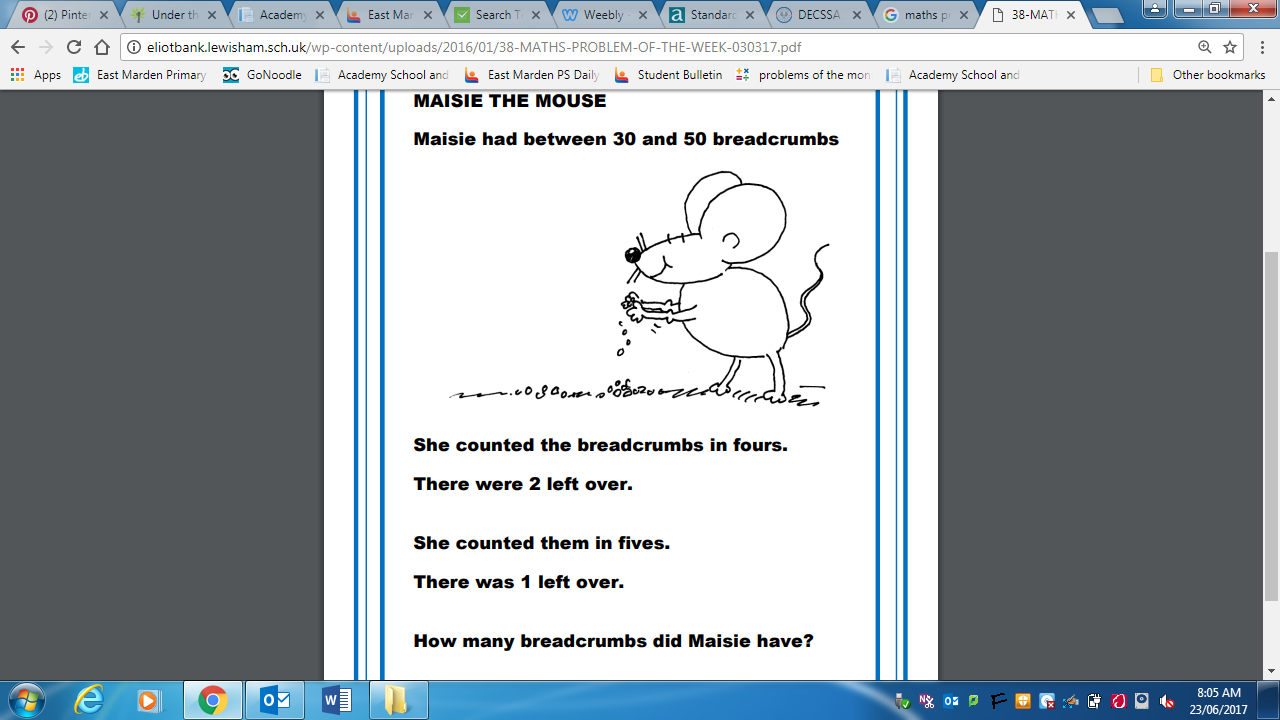 Answer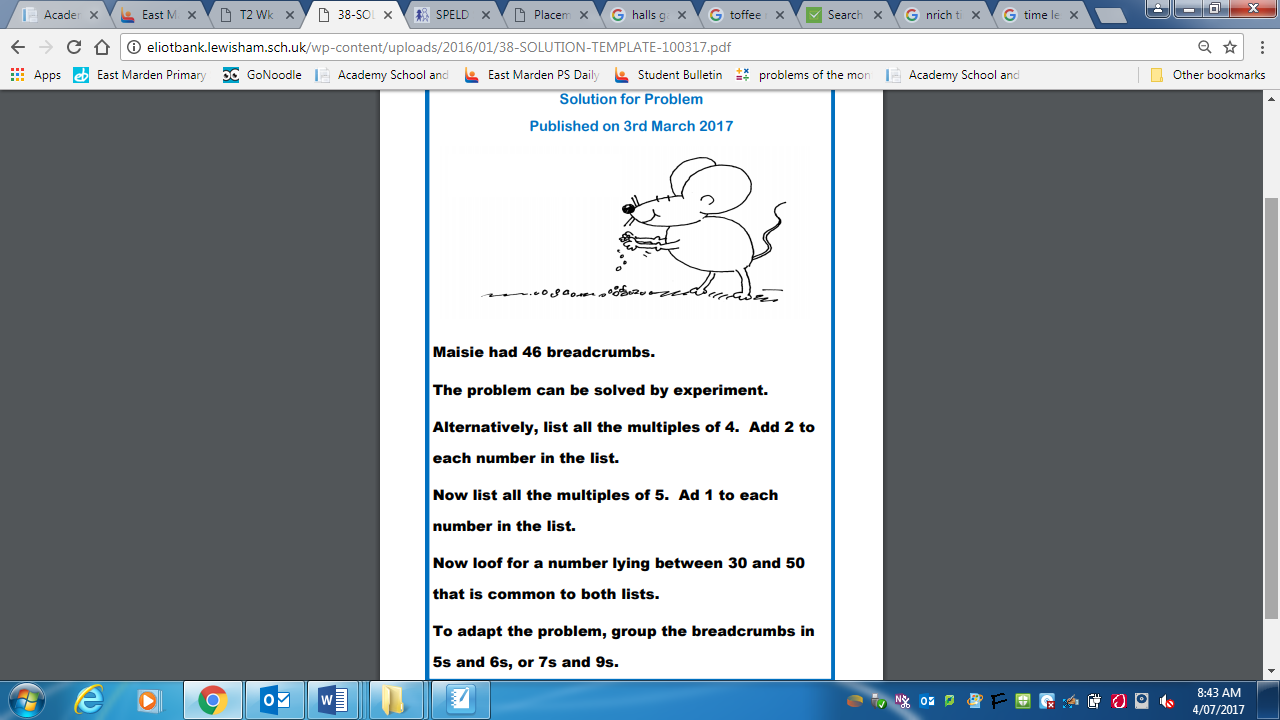 